ДОПРЕДСЕДАТЕЛЯНАОБЩИНСКИ СЪВЕТПАЗАРДЖИКОТНОСНО: Приемане на Проект на Наредба за изменение и допълнение на Наредбата за условията и реда за записване, отписване и преместване на децата в предучилищна възраст в детските градини и училищата на територията на община Пазарджик.УВАЖАЕМИ ГОСПОДИН ПРЕДСЕДАТЕЛ,Приложено, изпращаме Ви Проект за изменение и допълнение на Наредбата за условията и реда за записване, отписване и преместване на децата в предучилищна възраст в детските градини и училищата на територията на община Пазарджик.Предложението ще се докладва от Гергана Табакова – Директор на Дирекция „Образование и култура“.Приложения:1. Предложение за проект на Наредба за изменение и допълнение на Наредбата за условията и реда за записване, отписване и преместване на децата в предучилищна възраст в детските градини и училищата на територията на община Пазарджик.2. Мотиви за необходимостта от приемане на Проект на Наредба за изменение и допълнение на Наредбата за условията и реда за записване, отписване и преместване на децата в предучилищна възраст в детските градини и училищата на територията на община Пазарджик.  	3. Доклад от Гергана Табакова – Директор на Дирекция „Образование и култура“.  	4. Проект на решение.  	5. Проект на Наредба за изменение и допълнение на Наредбата за условията и реда за записване,  отписване и преместване на децата в предучилищна възраст в детските градини и училищата на територията на община Пазарджик.6.  Частична предварителна оценка на въздействието на Наредбата за изменение и допълнение на Наредба за условията и реда за записване, отписване и преместване на децата в предучилищна възраст в детските градини и училищата на територията на община Пазарджик.7. Справка за направените приети и неприети предложения от обществената консултацияТОДОР ПОПОВКмет на Община ПазарджикСъгласували: Дирекция ПО……………………Гергана ТабаковаДиректор Дирекция „Образование и култура“Изготвил:Зорница ФилиповаГл. специалист, дирекция „Образование и култура“ ДО ПРЕДСЕДАТЕЛЯ НАОБЩИНСКИ СЪВЕТПАЗАРДЖИКП Р Е Д Л О Ж Е Н И Еот ТОДОР ПОПОВ – Кмет на Община Пазарджик ОТНОСНО: Приемане на Проект на Наредба за изменение и допълнение на Наредбата за условията и реда за записване, отписване и преместване на децата в предучилищна възраст в детските градини и училищата на територията на община Пазарджик.УВАЖАЕМИ ГОСПОДИН ПРЕДСЕДАТЕЛ,При изработването на предложенитеизмененияи допълненияна Проект Наредба за условията и реда за записване, отписване и преместване на децата в предучилищна възраст в детските градини и училищата на територията на община Пазарджик са спазени изискванията на Закона за нормативните актове.На 20.04.2023 г. на интернет страниците на Община Пазаржик и Общински съвет – Пазарджик беше публикуван Проект на Наредба за изменение и допълнение на Наредбата за условията и реда за записване, отписване и преместване на децата в предучилищна възраст в детските градини и училищата на територията на община Пазарджик и мотивите за необходимостта от приемане на същия.Всички заинтересовани лица имат 30-дневен срок от публикуване на съобщението да подадат своите предложения, становища относно предложения проект на нормативния акт в деловодството на Община Пазарджик, гр. Пазарджик, бул. „България” № 2 и на имейл адрес: secretary@pazardjik.bg.На 23.05.2023 г. е насрочена обществена консултация със заинтересованите граждани и юридически лица.След приключване на обществените консултации и преди приемането на Наредбата на интернет страниците на Общината и на Общинския съвет, се публикува справка за постъпилите предложения, заедно с обосновка за непритетите предложения.	Поради горното и на основание чл. 21, ал. 2 от Закона за местното самоуправление и местната администрация и чл. 79 от Административнопроцесуалния кодекс,П Р Е Д Л А Г А М:Общинският съвет да обсъди и приеме предложените изменения и допълнения на Проекта за решение.ТОДОР ПОПОВКмет на Община ПазарджикПРОЕКТР Е Ш Е Н И Е№. . . . . . . . .на Общински съвет - Пазарджик,взето на заседание, проведено на . . . . . . . . . . . . . .с Протокол №. . . . . . . . .ОТНОСНО: Приемане на Проект на Наредба за изменение и допълнение на Наредбата за условията и реда за записване, отписване и преместване на децата в предучилищна възраст в детските градини и училищата на територията на община Пазарджик.Общински съвет – Пазарджик, след като обсъди предложението на кмета на Община Пазарджик, счита, че предложението на Кмета на Общината е законосъобразно и целесъобразно. Изложени са мотиви от вносителя, които Общинският съвет изцяло споделя. Необходимо да бъде приета Наредба за изменение и допълнение на Наредбата за условията и реда за записване, отписване и преместване на децата в предучилищна възраст в детските градини и училищата на територията на община Пазарджик, на основание чл. 21, ал. 2 от Закона за местното самоуправление и местната администрация и чл. 79 от Административнопроцесуалния кодекс, Р Е Ш И:Приема Наредба за изменение и допълнение на Наредбата за условията и реда за записване, отписване и преместване на децата в предучилищна възраст в детските градини и училищата на територията на община Пазарджик.ХАРИ ХАРАЛАМПИЕВПредседател на Общински съвет - ПазарджикПРОЕКТ!Наредба за изменение и допълнение на Наредбата за условията и реда за записване, отписване и преместване на децата в предучилищна възраст в детските градини и училищата на територията на община Пазарджик.§1. Допълва се чл. 3, ал. 1, като след израза: „за подкрепа на личностно развитие”, се поставя запетая и се добавя текста: «а за децата на 4-годишна възраст – само когато в населеното място няма детска градина.»- Създава се алинея 8, която гласи: «По решение на кмета на общината задължителното предучилищно образование се осъществява само от детски градини.»§ 2. Допълва се чл. 5, ал. 3, като след израза: „Задължителното предучилищно образование се осъществява” и преди „трета и четвърта подготвителна възрастова група.”, се добавя „във втора,” като се заличава предлогът „в”.- Изменя се и се допълва алинея 4, като вместо „5-годишна възраст”, се записва „4-годишна възраст”, а след израза „организацията на предучилищното образование”, се поставя запетая и текстът „по смисъла на чл. 3, ал.1.”§ 3. В „Преходните и заключителни разпоредби” се създава § 6 със следното съдържание:„§ 6. (Нов, с Решение № …./…., взето с Протокол № … на Общински съвет Пазарджик) Наредбата е изменена и допълнена с Решение №…… от ……… 2023 г., взето с Протокол №… на Общински съвет Пазарджик. Измененията и допълненията влизат в сила седем дни след публикуването им в един местен вестник.” МОТИВИкъмпроекта на Наредба за изменение и допълнение на Наредбата за условията и реда за записване, отписване и преместване на децата в предучилищна възраст в детските градини и училищата на територията на община Пазарджик.отГергана Табакова – Директор на Дирекция „Образование и култура“в Община Пазарджик               Съгласно изискванията на чл.28 ал.1 от ЗНА, към предложения от мен проект на Наредба за изменение и допълнение на Наредбата за условията и реда за записване, отписване и преместване на децата в предучилищна възраст в детските градини и училищата на територията на община Пазарджик, прилагам мотиви.I. Причини, налагащи приемането на изменението и допълнението на подзаконовия нормативен акт:Наредбата за условията и реда за записване, отписване и преместване на децата в предучилищна възраст в детските градини и училищата на територията на община Пазарджик (Наредбата) е приета с Решение № 8 от 30.01.2017 г., взето с Протокол №1 на Общински съвет Пазарджик, на основание чл. 59, ал. 1 от Закона за предучилищно и училищно образование. Към настоящия момент са настъпили законодателни промени, които следва да намерят отражение в нея. Предлаганите изменения и допълнения касаят синхронизирането на Наредбата в съответствие със Закона за предучилищното и училищното образование (ЗПУО).  Със законовите промени се въвежда задължително предучилищно образование за децата, навършили 4 години, което е един от приоритетите на правителството, отразен в Програмата за управление на правителството в периода 2017-2021 г. В мотивите си за направените промени, законодателят е посочил, че предвиждането на мярката е в отговор на множество вътрешни и международни изследвания, които показват, че по-ранното обхващане на децата в предучилищна възраст е ключово за тяхното развитие, като повечето време прекарано в детската градина допринася за по-успешното справяне впоследствие в училище.	В Обзора на образованието и обучението за 2019 г., изготвен от Европейската комисия, е посочено, че участието в образование и грижите в ранна детска възраст продължава в България да бъде слабо, което възпрепятства ранното придобиване на познавателни и социално-емоционални умения. Същевременно, доброто качество на образованието и грижите в ранна детска възраст са от съществено значение за развитието на ключови компетенции. Неравностойното социално-икономическо положение все още е ключов фактор за ниското равнище на умения и ниските образователни резултати в контекста на значителни несъответствия между търсените и предлаганите умения, както и техният недостиг. Обхващането в детска градина е ключово не само за езиковото, когнитивното, емоционалното, социалното развитие на детето, но и защото наред с обучението, възпитанието и социализацията се осигурява и ежедневно отглеждане, топла и здравословна храна, контролирани хигиенни условия и практически умения. В същото време се дава възможност на родителите да са активни на пазара на труда.Без изменение и допълнение на Наредбата за условията и реда за записване, отписване и преместване на децата в предучилищна възраст в детските градини и училищата на територията на община Пазарджик, същата ще противоречи на действащия ЗПУО. Поради изложеното, се допълва се чл. 3, ал. 1 от Наредбата, съобразно изменение в чл. 8, ал. 1 от Закона за предучилищното и училищното образование, ДВ, бр. 82 от 18.09.2020 г., като след израза: „за подкрепа на личностно развитие”, се поставя запетая и се добавя текста: «а за децата на 4-годишна възраст – само когато в населеното място няма детска градина.» В чл.3 от Наредбата се създава алинея 8, която проектира законовото правомощие, разписано в чл. 56 алинея 3 от ЗПУО, а именно: «По решение на кмета на общината задължителното предучилищно образование се осъществява само от детски градини.»Допълва се чл. 5, ал. 3, като след израза: „Задължителното предучилищно образование се осъществява” и преди „трета и четвърта подготвителна възрастова група.”, се добавя „във втора,” като се заличава предлогът „в”. Изменя се и се допълва чл. 5, алинея 4, като вместо „5-годишна възраст”, се записва „4-годишна възраст”, а след израза „организацията на предучилищното образование”, се поставя запетая и текстът „по смисъла на чл. 3, ал.1.”В „Преходните и заключителни разпоредби” се създава § 6, с който се предвижда измененията и допълненията на Наредбата да влязат в сила седем дни след публикуването им в един местен вестник. 	II. Целите, които се поставят с Проекта на Наредба за изменение и допълнение на Наредбата за условията и реда за записване, отписване и преместване на децата в предучилищна възраст в детските градини и училищата на територията на община Пазарджик, са:1. Да се приведе Наредбата в съответствие с изменените норми от по-висока степен;2. Да се актуализира подзаконовия нормативен акт в съответствие с настъпилите законови промени и така ще бъде синхронизиран със действащото българско законодателство;3. Да се улесни достъпът до образование, като се премахнат бариерите и се подпомогне преодоляването на неравенствата; 4. Да се насърчи приобщаването и да предотврати социалното изключване, а впоследствие и отпадането на деца от уязвимите групи, като им се осигури подкрепа за преодоляване на обучителните затруднения чрез ранно идентифициране на потребностите; 5. Да се предотврати натрупването на дефицити и да се спомогне за повишаване грамотността и за придобиването на умения и нагласи за учене през целия живот. При изготвянето на проекта на Наредба за изменение и допълнение на  Наредбата за условията и реда за записване, отписване и преместване на децата в предучилищна възраст в детските градини и училищата на територията на община Пазарджик, са спазени принципите на необходимост, обоснованост, предвидимост, откритост, съгласуваност, субсидиарност, пропорционалност и стабилност.Принцип на необходимост – необходимо е приемането на проекта на Наредба за изменение и допълнение на  Наредбата за условията и реда за записване, отписване и преместване на децата в предучилищна възраст в детските градини и училищата на територията на община Пазарджик, предвид на гореизложените съображения.Принципът на обоснованост – предложението за допълнение е подкрепено с факти и доказателства, съобразно ЗПУО, ЗНА, АПК и ЗМСМА.Принципите на предвидимост и откритост са спазени – проектът, докладът, мотивите, частичната предварителна оценка на въздействието, ще бъдат качени на официалния сайт на община Пазарджик и Общински съвет Пазарджик за становища и предложения от заинтересованите лица. Принципът на съгласуваност – след покана за обществено обсъждане ще бъде проведена дискусия със заинтересованите лица.Принципът на субсидиарност, пропорционалност и стабилност - Проектът на Наредба за изменение и допълнение ще актуализира Наредбата за условията и реда за записване, отписване и преместване на децата в предучилищна възраст в детските градини и училищата на територията на община Пазарджик, в съответствие с нормативните актове от по-висока степен - ЗПУО, ЗНА, АПК и ЗМСМА.III. Финансови средства, необходими за прилагането на Наредбата.	Предвидените изменения и допълнения на Наредбата за условията и реда за записване, отписване и преместване на децата в предучилищна възраст в детските градини и училищата на територията на община Пазарджик не предполагат допълнителните финансови средства.IV. Очаквани резултати.Прилагането на измененията и допълненията в проекта на Наредбата:	1. ще приведе в съответствие подзаконовите разпоредби на Наредбата с изменените норми от по-висока степен;2. ще се актуализира местната Наредба в съответствие с настъпилите законови промени и така тя ще бъде синхронизирана със действащото българско законодателство;3. ще се осигури и улесни достъпа на всички деца до предучилищно образование, като бъдат премахнати бариерите за включване и подкрепено преодоляването на неравенствата; 4. резултатите от въвеждането на задължителното предучилищно образование за децата от 4 години са свързани с активното им приобщаване в системата и с предотвратяване на социалното им изключване, което от своя страна впоследствие ще намали и вероятността за преждевременно напускане на училище; 5. включването на децата в предучилищно образование ще предотврати натрупването на дефицити и ще спомогне за повишаване грамотността и за придобиването на умения и нагласи за учене през целия живот, а следователно повишаване на грамотността и бъдещата успеваемост и реализация в стопанския живот на общината и страната ни.6. очакваните резултати са свързани с намаляване броя на отпадналите от предучилищното образование деца и обхващане на деца, които не са включени в предучилищното образоване поради нисък социален статус или трайна безработица на родителите им.V. Анализ за съответствие с правото на Европейския съюзС измененията и допълненията в проекта не се транспонира европейско законодателство, поради което не се налага изготвяне на справка за съответствие с европейското право.ГЕРГАНА ТАБАКОВАДиректор на Дирекция „Образование и култура“в Община ПазарджикДОКЛАДотГергана Табакова – Директор на Дирекция „Образование и култура“в Община ПазарджикОтносно: Необходимост от приемане на проект Наредба за изменение и допълнение на Наредбата за условията и реда за записване, отписване и преместване на децата в предучилищна възраст в детските градини и училищата на територията на община Пазарджик.I. Причини, налагащи приемането на изменението и допълнението на подзаконовия нормативен акт:Наредбата за условията и реда за записване, отписване и преместване на децата в предучилищна възраст в детските градини и училищата на територията на община Пазарджик (Наредбата) е приета с Решение № 8 от 30.01.2017 г., взето с Протокол №1 на Общински съвет Пазарджик, на основание чл. 59, ал. 1 от Закона за предучилищно и училищно образование. Към настоящия момент са настъпили законодателни промени, които следва да намерят отражение в нея. Предлаганите изменения и допълнения касаят синхронизирането на Наредбата в съответствие със Закона за предучилищното и училищното образование (ЗПУО).  Със законовите промени се въвежда задължително предучилищно образование за децата, навършили 4 години, което е един от приоритетите на правителството, отразен в Програмата за управление на правителството в периода 2017-2021 г. В мотивите си за направените промени, законодателят е посочил, че предвиждането на мярката, е в отговор на множество вътрешни и международни изследвания, които показват, че по-ранното обхващане на децата в предучилищна възраст е ключово за тяхното развитие, като повечето време прекарано в детската градина допринася за по-успешното справяне впоследствие в училище.	В Обзора на образованието и обучението за 2019 г., изготвен от Европейската комисия, е посочено, че участието в образование и грижите в ранна детска възраст продължава в България да бъде слабо, което възпрепятства ранното придобиване на познавателни и социално-емоционални умения. Същевременно, доброто качество на образованието и грижите в ранна детска възраст са от съществено значение за развитието на ключови компетенции. Неравностойното социално-икономическо положение все още е ключов фактор за ниското равнище на умения и ниските образователни резултати в контекста на значителни несъответствия между търсените и предлаганите умения, както и техният недостиг. Обхващането в детска градина е ключово не само за езиковото, когнитивното, емоционалното, социалното развитие на детето, но и защото наред с обучението, възпитанието и социализацията се осигурява и ежедневно отглеждане, топла и здравословна храна, контролирани хигиенни условия и практически умения. В същото време се дава възможност на родителите да са активни на пазара на труда.Без изменение и допълнение на Наредбата за условията и реда за записване, отписване и преместване на децата в предучилищна възраст в детските градини и училищата на територията на община Пазарджик, същата ще противоречи на действащия ЗПУО. Поради изложеното, се допълва се чл. 3, ал. 1 от Наредбата, съобразно изменение в чл. 8, ал. 1 от Закона за предучилищното и училищното образование, ДВ, бр. 82 от 18.09.2020 г., като след израза: „за подкрепа на личностно развитие”, се поставя запетая и се добавя текста: «а за децата на 4-годишна възраст – само когато в населеното място няма детска градина.» В чл.3 от Наредбата се създава алинея 8, която проектира законовото правомощие, разписано в чл. 56 алинея 3 от ЗПУО, а именно: «По решение на кмета на общината задължителното предучилищно образование се осъществява само от детски градини.»Допълва се чл. 5, ал. 3, като след израза: „Задължителното предучилищно образование се осъществява” и преди „трета и четвърта подготвителна възрастова група.”, се добавя „във втора,” като се заличава предлогът „в”. Изменя се и се допълва чл. 5, алинея 4, като вместо „5-годишна възраст”, се записва „4-годишна възраст”, а след израза „организацията на предучилищното образование”, се поставя запетая и текстът „по смисъла на чл. 3, ал.1.”В „Преходните и заключителни разпоредби” се създава § 6, с който се предвижда измененията и допълненията на Наредбата да влязат в сила седем дни след публикуването им в един местен вестник. 	II. Целите, които се поставят с Проекта на Наредба за изменение и допълнение на Наредбата за условията и реда за записване, отписване и преместване на децата в предучилищна възраст в детските градини и училищата на територията на община Пазарджик, са:1. Да се приведе Наредбата в съответствие с изменените норми от по-висока степен;2. Да се актуализира подзаконовия нормативен акт в съответствие с настъпилите законови промени и така ще бъде синхронизиран със действащото българско законодателство;3. Да се улесни достъпът до образование, като се премахнат бариерите и се подпомогне преодоляването на неравенствата; 4. Да се насърчи приобщаването и да предотврати социалното изключване, а впоследствие и отпадането на деца от уязвимите групи, като им се осигури подкрепа за преодоляване на обучителните затруднения чрез ранно идентифициране на потребностите; 5. Да се предотврати натрупването на дефицити и да се спомогне за повишаване грамотността и за придобиването на умения и нагласи за учене през целия живот. При изготвянето на проекта на Наредба за изменение и допълнение на  Наредбата за условията и реда за записване, отписване и преместване на децата в предучилищна възраст в детските градини и училищата на територията на община Пазарджик, са спазени принципите на необходимост, обоснованост, предвидимост, откритост, съгласуваност, субсидиарност, пропорционалност и стабилност.Принцип на необходимост – необходимо е приемането на проекта на Наредба за изменение и допълнение на  Наредбата за условията и реда за записване, отписване и преместване на децата в предучилищна възраст в детските градини и училищата на територията на община Пазарджик, предвид на гореизложените съображения.Принципът на обоснованост – предложението за допълнение е подкрепено с факти и доказателства, съобразно ЗПУО, ЗНА, АПК и ЗМСМА.Принципите на предвидимост и откритост са спазени – проектът, докладът, мотивите, частичната предварителна оценка на въздействието, ще бъдат качени на официалния сайт на община Пазарджик и Общински съвет Пазарджик за становища и предложения от заинтересованите лица. Принципът на съгласуваност – след покана за обществено обсъждане ще бъде проведена дискусия със заинтересованите лица.Принципът на субсидиарност, пропорционалност и стабилност - Проектът на Наредба за изменение и допълнение ще актуализира Наредбата за условията и реда за записване, отписване и преместване на децата в предучилищна възраст в детските градини и училищата на територията на община Пазарджик, в съответствие с нормативните актове от по-висока степен - ЗПУО, ЗНА, АПК и ЗМСМА.III. Финансови средства, необходими за прилагането на Наредбата.	Предвидените изменения и допълнения на Наредбата за условията и реда за записване, отписване и преместване на децата в предучилищна възраст в детските градини и училищата на територията на община Пазарджик не предполагат допълнителните финансови средства.IV. Очаквани резултати.Прилагането на измененията и допълненията в проекта на Наредбата:	1. ще приведе в съответствие подзаконовите разпоредби на Наредбата с изменените норми от по-висока степен;2. ще се актуализира местната Наредба в съответствие с настъпилите законови промени и така тя ще бъде синхронизирана със действащото българско законодателство;3. ще се осигури и улесни достъпа на всички деца до предучилищно образование, като бъдат премахнати бариерите за включване и подкрепено преодоляването на неравенствата; 4. резултатите от въвеждането на задължителното предучилищно образование за децата от 4 години са свързани с активното им приобщаване в системата и с предотвратяване на социалното им изключване, което от своя страна впоследствие ще намали и вероятността за преждевременно напускане на училище; 5. включването на децата в предучилищно образование ще предотврати натрупването на дефицити и ще спомогне за повишаване грамотността и за придобиването на умения и нагласи за учене през целия живот, а следователно повишаване на грамотността и бъдещата успеваемост и реализация в стопанския живот на общината и страната ни.6. очакваните резултати са свързани с намаляване броя на отпадналите от предучилищното образование деца и обхващане на деца, които не са включени в предучилищното образоване поради нисък социален статус или трайна безработица на родителите им. V. Анализ за съответствие с правото на Европейския съюзС измененията и допълненията в проекта не се транспонира европейско законодателство, поради което не се налага изготвяне на справка за съответствие с европейското право.С уважение, ГЕРГАНА ТАБАКОВАДиректор на Дирекция „Образование и куртура“в Община Пазарджик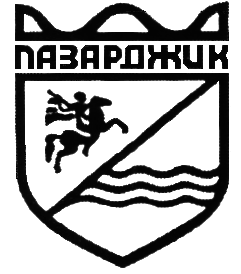 ОБЩИНА ПАЗАРДЖИК4400 – гр. Пазарджик, бул. «България» № 2, тел.: (034) 44 55 01, факс: (034) 44 24 95e-mail: secretary@pazardjik.bgОБЩИНА ПАЗАРДЖИК4400 – гр. Пазарджик, бул. «България» № 2, тел.: (034) 44 55 01, факс: (034) 44 24 95e-mail: secretary@pazardjik.bgЧастична предварителна оценка на въздействиетоЧастична предварителна оценка на въздействиетоЧастична предварителна оценка на въздействиетоИнституция:Община ПазарджикНормативен акт: Наредба за изменение и допълнение на Наредбата за условията и реда за записване, отписване и преместване на децата в предучилищна възраст в детските градини и училищата на територията на община Пазарджик За включване в сесията на Общински съвет ПазарджикДата: Лице за контакт: г-жа Гергана Табакова- Директор на Дирекция „Образование и култура“ в Община ПазарджикТелефон и ел. поща: 034/402-203Ел. поща: secretary@pazardjik.bg1. Проблем/проблеми за решаване: 1. Проблем/проблеми за решаване: 1. Проблем/проблеми за решаване: 2. Цели: Основната цел на Проекта за изменение и допълнение на Наредбата е успешно включване в системата на предучилищното образование на всяко дете от 4-годишна възраст до постъпването му в първи клас, като се осигурят условия за качествени грижи, за ранна социализация и за придобиване на познавателни и социално-емоционални умения. Посредством приемането и действието на промените в Наредбата ще се постигнат специфични цели, свързани с: Цел 1 Привеждане на Наредбата в съответствие с норми от по-висока степен – ЗПУО.Цел 2 Актуализиране на Наредбата в съответствие с настъпилите законови промени -действащото българско законодателство.Цел 3 Да се увеличи обхвата в предучилищното образование и да се улесни достъпът до образование, като се премахнат бариерите и се подпомогне преодоляването на неравенствата.Цел 4 Да се насърчи приобщаването и да предотврати социалното изключване, а впоследствие и отпадането на деца от уязвимите групи, като им се осигури подкрепа за преодоляване на обучителните затруднения чрез ранно идентифициране на потребностите.Цел 5 Да се предотврати натрупването на дефицити и да се спомогне за повишаване грамотността и за придобиването на умения и нагласи за учене през целия живот. Посочете определените целиза решаване на проблема/проблемите, по възможно най-конкретен и измерим начин, включително индикативен график за тяхното постигане. Целите е необходимо да са насочени към решаването на проблема/проблемите и да съответстват на действащите стратегически документи.2. Цели: Основната цел на Проекта за изменение и допълнение на Наредбата е успешно включване в системата на предучилищното образование на всяко дете от 4-годишна възраст до постъпването му в първи клас, като се осигурят условия за качествени грижи, за ранна социализация и за придобиване на познавателни и социално-емоционални умения. Посредством приемането и действието на промените в Наредбата ще се постигнат специфични цели, свързани с: Цел 1 Привеждане на Наредбата в съответствие с норми от по-висока степен – ЗПУО.Цел 2 Актуализиране на Наредбата в съответствие с настъпилите законови промени -действащото българско законодателство.Цел 3 Да се увеличи обхвата в предучилищното образование и да се улесни достъпът до образование, като се премахнат бариерите и се подпомогне преодоляването на неравенствата.Цел 4 Да се насърчи приобщаването и да предотврати социалното изключване, а впоследствие и отпадането на деца от уязвимите групи, като им се осигури подкрепа за преодоляване на обучителните затруднения чрез ранно идентифициране на потребностите.Цел 5 Да се предотврати натрупването на дефицити и да се спомогне за повишаване грамотността и за придобиването на умения и нагласи за учене през целия живот. Посочете определените целиза решаване на проблема/проблемите, по възможно най-конкретен и измерим начин, включително индикативен график за тяхното постигане. Целите е необходимо да са насочени към решаването на проблема/проблемите и да съответстват на действащите стратегически документи.2. Цели: Основната цел на Проекта за изменение и допълнение на Наредбата е успешно включване в системата на предучилищното образование на всяко дете от 4-годишна възраст до постъпването му в първи клас, като се осигурят условия за качествени грижи, за ранна социализация и за придобиване на познавателни и социално-емоционални умения. Посредством приемането и действието на промените в Наредбата ще се постигнат специфични цели, свързани с: Цел 1 Привеждане на Наредбата в съответствие с норми от по-висока степен – ЗПУО.Цел 2 Актуализиране на Наредбата в съответствие с настъпилите законови промени -действащото българско законодателство.Цел 3 Да се увеличи обхвата в предучилищното образование и да се улесни достъпът до образование, като се премахнат бариерите и се подпомогне преодоляването на неравенствата.Цел 4 Да се насърчи приобщаването и да предотврати социалното изключване, а впоследствие и отпадането на деца от уязвимите групи, като им се осигури подкрепа за преодоляване на обучителните затруднения чрез ранно идентифициране на потребностите.Цел 5 Да се предотврати натрупването на дефицити и да се спомогне за повишаване грамотността и за придобиването на умения и нагласи за учене през целия живот. Посочете определените целиза решаване на проблема/проблемите, по възможно най-конкретен и измерим начин, включително индикативен график за тяхното постигане. Целите е необходимо да са насочени към решаването на проблема/проблемите и да съответстват на действащите стратегически документи.3. Заинтересовани страни: 1. Община Пазарджик, общинските детски градини, жителите на Община Пазарджик.2. Пряка заинтересована страна са физическите лица (родителите) на територията на община Пазарджик, чиито деца са в предучилищна  възраст през 2023/2024 учебна година и/или следващите години.Посочете всички потенциални заинтересованистрани/групи заинтересовани страни (в рамките на процеса по извършване на частичната предварителна частична оценка на въздействието и/или при обществените консултации по чл. 26 от Закона за нормативните актове), върху които предложенията ще окажат пряко или косвено въздействие (бизнес в дадена област/всички предприемачи, неправителствени организации, граждани/техни представители, държавни органи/общини и др.).3. Заинтересовани страни: 1. Община Пазарджик, общинските детски градини, жителите на Община Пазарджик.2. Пряка заинтересована страна са физическите лица (родителите) на територията на община Пазарджик, чиито деца са в предучилищна  възраст през 2023/2024 учебна година и/или следващите години.Посочете всички потенциални заинтересованистрани/групи заинтересовани страни (в рамките на процеса по извършване на частичната предварителна частична оценка на въздействието и/или при обществените консултации по чл. 26 от Закона за нормативните актове), върху които предложенията ще окажат пряко или косвено въздействие (бизнес в дадена област/всички предприемачи, неправителствени организации, граждани/техни представители, държавни органи/общини и др.).3. Заинтересовани страни: 1. Община Пазарджик, общинските детски градини, жителите на Община Пазарджик.2. Пряка заинтересована страна са физическите лица (родителите) на територията на община Пазарджик, чиито деца са в предучилищна  възраст през 2023/2024 учебна година и/или следващите години.Посочете всички потенциални заинтересованистрани/групи заинтересовани страни (в рамките на процеса по извършване на частичната предварителна частична оценка на въздействието и/или при обществените консултации по чл. 26 от Закона за нормативните актове), върху които предложенията ще окажат пряко или косвено въздействие (бизнес в дадена област/всички предприемачи, неправителствени организации, граждани/техни представители, държавни органи/общини и др.).4. Варианти на действие. Анализ на въздействията: При предложения проект на Наредба са възможни само два варианта на действие: „Без действие“ и „Приемане на Наредбата“.4. Варианти на действие. Анализ на въздействията: При предложения проект на Наредба са възможни само два варианта на действие: „Без действие“ и „Приемане на Наредбата“.4. Варианти на действие. Анализ на въздействията: При предложения проект на Наредба са възможни само два варианта на действие: „Без действие“ и „Приемане на Наредбата“.4.1. По проблем 1:4.1. По проблем 1:4.1. По проблем 1:Вариант 1 „Без действие“: При този вариант няма да се синхронизира местната нормативна уредба с действащото българско законодателство -  ЗПУО. Описание:1. Община Пазарджик няма да реализира вмененото й със закон задължение по чл.8 (1) и чл. 56 (2) и (3) за децата от 4-годишна възраст, подлежащи на задължително предучилищно образование;2. Ще се наблюдава несъответствие на местния подзаконов нормативен акт (Наредбата) със ЗПУО; 3. Няма да се осигурят условия за успешно включване в системата на предучилищното образование на всяко дете от 4-годишна възраст до постъпването му в училище, включително чрез премахване на социално-икономическите бариери и подпомагане за преодоляване на неравенствата;4. Местната Наредба няма да бъде синхронизирана в съответствие с настъпилите законови промени и с действащото българско законодателство.Положителни (икономически/социални/екологични) въздействия: няма.(върху всяка заинтересована страна/група заинтересовани страни)Отрицателни (икономически/социални/екологични) въздействия: За Община Пазарджик:Неизпълнение на правомощието да синхронизира местната нормативна уредба (Наредбата) с действащото законодателство в Република България – ЗПУО.Ще се наблюдава противоречие на подзаконов нормативен акт (Наредбата) на Закона за предучилищното и училищното образование.За родителите:Няма да се стимулира посещаемостта на общинските детски градини и обхвата на децата, подлежащи на задължително предучилищно образование.(върху всяка заинтересована страна/група заинтересовани страни)Специфични въздействия: Несъответствие на подзаконов акт с норми от по-висока степен.1.1. Опишете качествено (при възможност – и количествено) всички значителни потенциални икономически, социални и екологични въздействия, включителновърху всяка заинтересована страна/група заинтересовани страни. Пояснете кои въздействия се очаква да бъдат значителни и кои второстепенни.1.2. Опишете специфичните въздействия с акцент върху малките и средните предприятия и административната тежест (задължения за информиране, такси, регулаторни режими, административни услуги и др.)Вариант 2 „Приемане на Наредбата“:Описание: чрез този вариант:1. Наредбата за изменение и допълнение на Наредбата за условията и реда за записване, отписване и преместване на децата в предучилищна възраст в детските градини и училищата на територията на община Пазарджик ще бъде синхронизирана с действащото законодателство в Република България.Ще се синхронизира Наредбата за условията и реда за записване, отписване и преместване на децата в предучилищна възраст в детските градини и училищата на територията на община Пазарджик, в съответствие с норми от по-висока степен – ЗПУО.Наредбата ще бъде актуализирана в съответствие с настъпилите законови промени -действащото българско законодателство. Ще се подобри достъпът на децата, подлежащи на задължително предучилищно образование до общинските детски градини;Ще се подпомогне преодоляването на неравенствата.Ще се намалят рисковете от преждевременно напускане или отпадане на децата в предучилищна възраст от образователната система на Община Пазарджик.Ще насърчи приобщаването, а впоследствие и отпадането на деца от уязвимите групи, като им се осигури подкрепа за преодоляване на обучителните затруднения чрез ранно идентифициране на потребностите.Ще се предотврати натрупването на дефицити и да се спомогне за повишаване грамотността и за придобиването на умения и нагласи за учене през целия живот. Положителни (икономически/социални/екологични) въздействия:Изменението и допълнението на Наредбата ще позволи включването на повече деца в образователната система от най-ранна възраст, а следователно повишаване на грамотността и бъдещата им успеваемост и реализация в стопанския живот на общината и страната ни.Ще се създадат условия и предпоставки за устойчиво развитие на предучилищното образование, за ефективно управление и контрол от страна на местната администрация и териториалните държавни органи при спазване изискванията на законодателството, уреждащо отношенията в сферата на образованието.(върху всяка заинтересована страна/група заинтересовани страни)Отрицателни (икономически/социални/екологични) въздействия:Няма да има отрицателни въздействия върху заинтересованите страни.(върху всяка заинтересована страна/група заинтересовани страни)Специфични въздействия: не се наблюдават(въздействията върху малките и средните предприятия; административна тежест)1.1. Опишете качествено (при възможност – и количествено) всички значителни потенциални икономически, социални и екологични въздействия, включително върху всяка заинтересована страна/група заинтересовани страни. Пояснете кои въздействия се очаква да бъдат значителни и кои второстепенни.1.2. Опишете специфичните въздействия с акцент върху малките и средните предприятия и административната тежест (задължения за информиране, такси, регулаторни режими, административни услуги и др.)Вариант 1 „Без действие“: При този вариант няма да се синхронизира местната нормативна уредба с действащото българско законодателство -  ЗПУО. Описание:1. Община Пазарджик няма да реализира вмененото й със закон задължение по чл.8 (1) и чл. 56 (2) и (3) за децата от 4-годишна възраст, подлежащи на задължително предучилищно образование;2. Ще се наблюдава несъответствие на местния подзаконов нормативен акт (Наредбата) със ЗПУО; 3. Няма да се осигурят условия за успешно включване в системата на предучилищното образование на всяко дете от 4-годишна възраст до постъпването му в училище, включително чрез премахване на социално-икономическите бариери и подпомагане за преодоляване на неравенствата;4. Местната Наредба няма да бъде синхронизирана в съответствие с настъпилите законови промени и с действащото българско законодателство.Положителни (икономически/социални/екологични) въздействия: няма.(върху всяка заинтересована страна/група заинтересовани страни)Отрицателни (икономически/социални/екологични) въздействия: За Община Пазарджик:Неизпълнение на правомощието да синхронизира местната нормативна уредба (Наредбата) с действащото законодателство в Република България – ЗПУО.Ще се наблюдава противоречие на подзаконов нормативен акт (Наредбата) на Закона за предучилищното и училищното образование.За родителите:Няма да се стимулира посещаемостта на общинските детски градини и обхвата на децата, подлежащи на задължително предучилищно образование.(върху всяка заинтересована страна/група заинтересовани страни)Специфични въздействия: Несъответствие на подзаконов акт с норми от по-висока степен.1.1. Опишете качествено (при възможност – и количествено) всички значителни потенциални икономически, социални и екологични въздействия, включителновърху всяка заинтересована страна/група заинтересовани страни. Пояснете кои въздействия се очаква да бъдат значителни и кои второстепенни.1.2. Опишете специфичните въздействия с акцент върху малките и средните предприятия и административната тежест (задължения за информиране, такси, регулаторни режими, административни услуги и др.)Вариант 2 „Приемане на Наредбата“:Описание: чрез този вариант:1. Наредбата за изменение и допълнение на Наредбата за условията и реда за записване, отписване и преместване на децата в предучилищна възраст в детските градини и училищата на територията на община Пазарджик ще бъде синхронизирана с действащото законодателство в Република България.Ще се синхронизира Наредбата за условията и реда за записване, отписване и преместване на децата в предучилищна възраст в детските градини и училищата на територията на община Пазарджик, в съответствие с норми от по-висока степен – ЗПУО.Наредбата ще бъде актуализирана в съответствие с настъпилите законови промени -действащото българско законодателство. Ще се подобри достъпът на децата, подлежащи на задължително предучилищно образование до общинските детски градини;Ще се подпомогне преодоляването на неравенствата.Ще се намалят рисковете от преждевременно напускане или отпадане на децата в предучилищна възраст от образователната система на Община Пазарджик.Ще насърчи приобщаването, а впоследствие и отпадането на деца от уязвимите групи, като им се осигури подкрепа за преодоляване на обучителните затруднения чрез ранно идентифициране на потребностите.Ще се предотврати натрупването на дефицити и да се спомогне за повишаване грамотността и за придобиването на умения и нагласи за учене през целия живот. Положителни (икономически/социални/екологични) въздействия:Изменението и допълнението на Наредбата ще позволи включването на повече деца в образователната система от най-ранна възраст, а следователно повишаване на грамотността и бъдещата им успеваемост и реализация в стопанския живот на общината и страната ни.Ще се създадат условия и предпоставки за устойчиво развитие на предучилищното образование, за ефективно управление и контрол от страна на местната администрация и териториалните държавни органи при спазване изискванията на законодателството, уреждащо отношенията в сферата на образованието.(върху всяка заинтересована страна/група заинтересовани страни)Отрицателни (икономически/социални/екологични) въздействия:Няма да има отрицателни въздействия върху заинтересованите страни.(върху всяка заинтересована страна/група заинтересовани страни)Специфични въздействия: не се наблюдават(въздействията върху малките и средните предприятия; административна тежест)1.1. Опишете качествено (при възможност – и количествено) всички значителни потенциални икономически, социални и екологични въздействия, включително върху всяка заинтересована страна/група заинтересовани страни. Пояснете кои въздействия се очаква да бъдат значителни и кои второстепенни.1.2. Опишете специфичните въздействия с акцент върху малките и средните предприятия и административната тежест (задължения за информиране, такси, регулаторни режими, административни услуги и др.)Вариант 1 „Без действие“: При този вариант няма да се синхронизира местната нормативна уредба с действащото българско законодателство -  ЗПУО. Описание:1. Община Пазарджик няма да реализира вмененото й със закон задължение по чл.8 (1) и чл. 56 (2) и (3) за децата от 4-годишна възраст, подлежащи на задължително предучилищно образование;2. Ще се наблюдава несъответствие на местния подзаконов нормативен акт (Наредбата) със ЗПУО; 3. Няма да се осигурят условия за успешно включване в системата на предучилищното образование на всяко дете от 4-годишна възраст до постъпването му в училище, включително чрез премахване на социално-икономическите бариери и подпомагане за преодоляване на неравенствата;4. Местната Наредба няма да бъде синхронизирана в съответствие с настъпилите законови промени и с действащото българско законодателство.Положителни (икономически/социални/екологични) въздействия: няма.(върху всяка заинтересована страна/група заинтересовани страни)Отрицателни (икономически/социални/екологични) въздействия: За Община Пазарджик:Неизпълнение на правомощието да синхронизира местната нормативна уредба (Наредбата) с действащото законодателство в Република България – ЗПУО.Ще се наблюдава противоречие на подзаконов нормативен акт (Наредбата) на Закона за предучилищното и училищното образование.За родителите:Няма да се стимулира посещаемостта на общинските детски градини и обхвата на децата, подлежащи на задължително предучилищно образование.(върху всяка заинтересована страна/група заинтересовани страни)Специфични въздействия: Несъответствие на подзаконов акт с норми от по-висока степен.1.1. Опишете качествено (при възможност – и количествено) всички значителни потенциални икономически, социални и екологични въздействия, включителновърху всяка заинтересована страна/група заинтересовани страни. Пояснете кои въздействия се очаква да бъдат значителни и кои второстепенни.1.2. Опишете специфичните въздействия с акцент върху малките и средните предприятия и административната тежест (задължения за информиране, такси, регулаторни режими, административни услуги и др.)Вариант 2 „Приемане на Наредбата“:Описание: чрез този вариант:1. Наредбата за изменение и допълнение на Наредбата за условията и реда за записване, отписване и преместване на децата в предучилищна възраст в детските градини и училищата на територията на община Пазарджик ще бъде синхронизирана с действащото законодателство в Република България.Ще се синхронизира Наредбата за условията и реда за записване, отписване и преместване на децата в предучилищна възраст в детските градини и училищата на територията на община Пазарджик, в съответствие с норми от по-висока степен – ЗПУО.Наредбата ще бъде актуализирана в съответствие с настъпилите законови промени -действащото българско законодателство. Ще се подобри достъпът на децата, подлежащи на задължително предучилищно образование до общинските детски градини;Ще се подпомогне преодоляването на неравенствата.Ще се намалят рисковете от преждевременно напускане или отпадане на децата в предучилищна възраст от образователната система на Община Пазарджик.Ще насърчи приобщаването, а впоследствие и отпадането на деца от уязвимите групи, като им се осигури подкрепа за преодоляване на обучителните затруднения чрез ранно идентифициране на потребностите.Ще се предотврати натрупването на дефицити и да се спомогне за повишаване грамотността и за придобиването на умения и нагласи за учене през целия живот. Положителни (икономически/социални/екологични) въздействия:Изменението и допълнението на Наредбата ще позволи включването на повече деца в образователната система от най-ранна възраст, а следователно повишаване на грамотността и бъдещата им успеваемост и реализация в стопанския живот на общината и страната ни.Ще се създадат условия и предпоставки за устойчиво развитие на предучилищното образование, за ефективно управление и контрол от страна на местната администрация и териториалните държавни органи при спазване изискванията на законодателството, уреждащо отношенията в сферата на образованието.(върху всяка заинтересована страна/група заинтересовани страни)Отрицателни (икономически/социални/екологични) въздействия:Няма да има отрицателни въздействия върху заинтересованите страни.(върху всяка заинтересована страна/група заинтересовани страни)Специфични въздействия: не се наблюдават(въздействията върху малките и средните предприятия; административна тежест)1.1. Опишете качествено (при възможност – и количествено) всички значителни потенциални икономически, социални и екологични въздействия, включително върху всяка заинтересована страна/група заинтересовани страни. Пояснете кои въздействия се очаква да бъдат значителни и кои второстепенни.1.2. Опишете специфичните въздействия с акцент върху малките и средните предприятия и административната тежест (задължения за информиране, такси, регулаторни режими, административни услуги и др.)5. Сравняване на вариантите:Степени на изпълнение по критерии: 1) висока; 2) средна; 3) ниска.5.1. По проблем 1:1.1. Сравнете вариантите чрез сравняване на ключовите им положителни и отрицателни въздействия.1.2. Посочете степента, в която вариантите ще изпълнят определените цели, съгласно основните критерии за сравняване на вариантите:ефективност, чрез която се измерва степента, до която вариантите постигат целите на предложението;ефикасност, която отразява степента, до която целите могат да бъдат постигнати при определено ниво на ресурсите или при най-малко разходи;съгласуваност, която показва степента, до която вариантите съответстват на действащите стратегически документи.5. Сравняване на вариантите:Степени на изпълнение по критерии: 1) висока; 2) средна; 3) ниска.5.1. По проблем 1:1.1. Сравнете вариантите чрез сравняване на ключовите им положителни и отрицателни въздействия.1.2. Посочете степента, в която вариантите ще изпълнят определените цели, съгласно основните критерии за сравняване на вариантите:ефективност, чрез която се измерва степента, до която вариантите постигат целите на предложението;ефикасност, която отразява степента, до която целите могат да бъдат постигнати при определено ниво на ресурсите или при най-малко разходи;съгласуваност, която показва степента, до която вариантите съответстват на действащите стратегически документи.5. Сравняване на вариантите:Степени на изпълнение по критерии: 1) висока; 2) средна; 3) ниска.5.1. По проблем 1:1.1. Сравнете вариантите чрез сравняване на ключовите им положителни и отрицателни въздействия.1.2. Посочете степента, в която вариантите ще изпълнят определените цели, съгласно основните критерии за сравняване на вариантите:ефективност, чрез която се измерва степента, до която вариантите постигат целите на предложението;ефикасност, която отразява степента, до която целите могат да бъдат постигнати при определено ниво на ресурсите или при най-малко разходи;съгласуваност, която показва степента, до която вариантите съответстват на действащите стратегически документи.6. Избор на препоръчителен вариант: Вариант „Приемане на Наредбата“6. Избор на препоръчителен вариант: Вариант „Приемане на Наредбата“6. Избор на препоръчителен вариант: Вариант „Приемане на Наредбата“6.1. Промяна в административната тежест за физическите и юридическите лица от прилагането на препоръчителния вариант (включително по отделните проблеми):…………………………………………………………………..……………………… ………………………………………………………………………………………….1.1. Изборът следва да е съотносим с посочените специфични въздействия на препоръчителния вариант за решаване на всеки проблем.1.2. Ако се предвижда въвеждането на такса, представете образуването на нейния размер съгласно Методиката по чл. 7а от Закона за ограничаване на административното регулиране и административния контрол върху стопанската дейност.6.1. Промяна в административната тежест за физическите и юридическите лица от прилагането на препоръчителния вариант (включително по отделните проблеми):…………………………………………………………………..……………………… ………………………………………………………………………………………….1.1. Изборът следва да е съотносим с посочените специфични въздействия на препоръчителния вариант за решаване на всеки проблем.1.2. Ако се предвижда въвеждането на такса, представете образуването на нейния размер съгласно Методиката по чл. 7а от Закона за ограничаване на административното регулиране и административния контрол върху стопанската дейност.6.1. Промяна в административната тежест за физическите и юридическите лица от прилагането на препоръчителния вариант (включително по отделните проблеми):…………………………………………………………………..……………………… ………………………………………………………………………………………….1.1. Изборът следва да е съотносим с посочените специфични въздействия на препоръчителния вариант за решаване на всеки проблем.1.2. Ако се предвижда въвеждането на такса, представете образуването на нейния размер съгласно Методиката по чл. 7а от Закона за ограничаване на административното регулиране и административния контрол върху стопанската дейност.6.2. Създават ли се нови/засягат ли се съществуващи регулаторни режими и услуги от прилагането на препоръчителния вариант (включително по отделните проблеми)?…………………………………………………………………..……………………… ………………………………………………………………………………………….1.1. Изборът следва да е съотносим с посочените специфични въздействия на избрания вариант.1.2. В случай че се предвижда създаване нов регулаторен режим, посочете неговия вид (за стопанска дейност: лицензионен, регистрационен; за отделна стелка или действие: разрешителен, уведомителен; удостоверителен и по какъв начин това съответства с постигането на целите).1.3. Мотивирайте създаването на новия регулаторен режим съгласно изискванията на чл. 3, ал. 4  от Закона за ограничаване на административното регулиране и административния контрол върху стопанската дейност.1.4. Посочете предложените нови регулаторни режими отговарят ли на изискванията на чл. 10 – 12 от Закона за дейностите по предоставяне на услуги.1.5. Посочете изпълнено ли е изискването на § 2 от Допълнителните разпоредби на Закона за дейностите по предоставяне на услуги.1.6. В случай че се изменят регулаторни режими или административни услуги, посочете промяната.6.2. Създават ли се нови/засягат ли се съществуващи регулаторни режими и услуги от прилагането на препоръчителния вариант (включително по отделните проблеми)?…………………………………………………………………..……………………… ………………………………………………………………………………………….1.1. Изборът следва да е съотносим с посочените специфични въздействия на избрания вариант.1.2. В случай че се предвижда създаване нов регулаторен режим, посочете неговия вид (за стопанска дейност: лицензионен, регистрационен; за отделна стелка или действие: разрешителен, уведомителен; удостоверителен и по какъв начин това съответства с постигането на целите).1.3. Мотивирайте създаването на новия регулаторен режим съгласно изискванията на чл. 3, ал. 4  от Закона за ограничаване на административното регулиране и административния контрол върху стопанската дейност.1.4. Посочете предложените нови регулаторни режими отговарят ли на изискванията на чл. 10 – 12 от Закона за дейностите по предоставяне на услуги.1.5. Посочете изпълнено ли е изискването на § 2 от Допълнителните разпоредби на Закона за дейностите по предоставяне на услуги.1.6. В случай че се изменят регулаторни режими или административни услуги, посочете промяната.6.2. Създават ли се нови/засягат ли се съществуващи регулаторни режими и услуги от прилагането на препоръчителния вариант (включително по отделните проблеми)?…………………………………………………………………..……………………… ………………………………………………………………………………………….1.1. Изборът следва да е съотносим с посочените специфични въздействия на избрания вариант.1.2. В случай че се предвижда създаване нов регулаторен режим, посочете неговия вид (за стопанска дейност: лицензионен, регистрационен; за отделна стелка или действие: разрешителен, уведомителен; удостоверителен и по какъв начин това съответства с постигането на целите).1.3. Мотивирайте създаването на новия регулаторен режим съгласно изискванията на чл. 3, ал. 4  от Закона за ограничаване на административното регулиране и административния контрол върху стопанската дейност.1.4. Посочете предложените нови регулаторни режими отговарят ли на изискванията на чл. 10 – 12 от Закона за дейностите по предоставяне на услуги.1.5. Посочете изпълнено ли е изискването на § 2 от Допълнителните разпоредби на Закона за дейностите по предоставяне на услуги.1.6. В случай че се изменят регулаторни режими или административни услуги, посочете промяната.6.3. Създават ли се нови регистри от прилагането на препоръчителния вариант (включително по отделните проблеми)?…………………………………………………………………..……………………… ………………………………………………………………………………………….Когато отговорът е „Да“, посочете регистрите, които се създават и по какъв начин те ще бъдат интегрирани в общата регистрова инфраструктура.6.3. Създават ли се нови регистри от прилагането на препоръчителния вариант (включително по отделните проблеми)?…………………………………………………………………..……………………… ………………………………………………………………………………………….Когато отговорът е „Да“, посочете регистрите, които се създават и по какъв начин те ще бъдат интегрирани в общата регистрова инфраструктура.6.3. Създават ли се нови регистри от прилагането на препоръчителния вариант (включително по отделните проблеми)?…………………………………………………………………..……………………… ………………………………………………………………………………………….Когато отговорът е „Да“, посочете регистрите, които се създават и по какъв начин те ще бъдат интегрирани в общата регистрова инфраструктура.6.4. Потенциални рискове от прилагането на препоръчителния вариант (включително по отделните проблеми):При приемането на Наредба за изменение и допълнение на Наредбата за условията и реда за записване, отписване и преместване на децата в предучилищна възраст в детските градини и училищата на територията на община Пазарджик не се наблюдават потенциални рискове.Посочете възможните рискове от прилагането на препоръчителния вариант, различни от отрицателните въздействия, напр. възникване на съдебни спорове и др.6.4. Потенциални рискове от прилагането на препоръчителния вариант (включително по отделните проблеми):При приемането на Наредба за изменение и допълнение на Наредбата за условията и реда за записване, отписване и преместване на децата в предучилищна възраст в детските градини и училищата на територията на община Пазарджик не се наблюдават потенциални рискове.Посочете възможните рискове от прилагането на препоръчителния вариант, различни от отрицателните въздействия, напр. възникване на съдебни спорове и др.6.4. Потенциални рискове от прилагането на препоръчителния вариант (включително по отделните проблеми):При приемането на Наредба за изменение и допълнение на Наредбата за условията и реда за записване, отписване и преместване на децата в предучилищна възраст в детските градини и училищата на територията на община Пазарджик не се наблюдават потенциални рискове.Посочете възможните рискове от прилагането на препоръчителния вариант, различни от отрицателните въздействия, напр. възникване на съдебни спорове и др.7. Консултации:……………………………………………………………..……………………………………………………………………………………………………………………………..……………………………………………………………………………………………..Посочете основните заинтересовани страни, с които са проведени консултации. Посочете резултатите от консултациите, включително на ниво ЕС: спорни въпроси, многократно поставяни въпроси и др.На основание Закона за нормативните актове, проектът за предлагания нормативен акт е публикуван на …………..г. на интернет страниците на Община Пазарджик и Общински съвет Пазарджик.В срок до ………….г. всички заинтересовани лица могат да подадат своите писмени предложения и становища относно предложения проект на нормативния акт в деловодството на Община Пазарджик, находящо се в сградата на Община Пазарджик: гр. Пазарджик, бул. България 2 и на имейл адрес: secretary@pazardjik.bg.На ……………….г. от ……ч., на втори етаж в сградата на Общината, в Пленарна зала ще се проведе обществено обсъждане на постъпилите предложения.   Обобщете най-важните въпроси за обществени консултации. Посочете индикативен график за тяхното провеждане и видовете консултационни процедури.7. Консултации:……………………………………………………………..……………………………………………………………………………………………………………………………..……………………………………………………………………………………………..Посочете основните заинтересовани страни, с които са проведени консултации. Посочете резултатите от консултациите, включително на ниво ЕС: спорни въпроси, многократно поставяни въпроси и др.На основание Закона за нормативните актове, проектът за предлагания нормативен акт е публикуван на …………..г. на интернет страниците на Община Пазарджик и Общински съвет Пазарджик.В срок до ………….г. всички заинтересовани лица могат да подадат своите писмени предложения и становища относно предложения проект на нормативния акт в деловодството на Община Пазарджик, находящо се в сградата на Община Пазарджик: гр. Пазарджик, бул. България 2 и на имейл адрес: secretary@pazardjik.bg.На ……………….г. от ……ч., на втори етаж в сградата на Общината, в Пленарна зала ще се проведе обществено обсъждане на постъпилите предложения.   Обобщете най-важните въпроси за обществени консултации. Посочете индикативен график за тяхното провеждане и видовете консултационни процедури.7. Консултации:……………………………………………………………..……………………………………………………………………………………………………………………………..……………………………………………………………………………………………..Посочете основните заинтересовани страни, с които са проведени консултации. Посочете резултатите от консултациите, включително на ниво ЕС: спорни въпроси, многократно поставяни въпроси и др.На основание Закона за нормативните актове, проектът за предлагания нормативен акт е публикуван на …………..г. на интернет страниците на Община Пазарджик и Общински съвет Пазарджик.В срок до ………….г. всички заинтересовани лица могат да подадат своите писмени предложения и становища относно предложения проект на нормативния акт в деловодството на Община Пазарджик, находящо се в сградата на Община Пазарджик: гр. Пазарджик, бул. България 2 и на имейл адрес: secretary@pazardjik.bg.На ……………….г. от ……ч., на втори етаж в сградата на Общината, в Пленарна зала ще се проведе обществено обсъждане на постъпилите предложения.   Обобщете най-важните въпроси за обществени консултации. Посочете индикативен график за тяхното провеждане и видовете консултационни процедури.8. Приемането на нормативния акт произтича ли от правото на Европейския съюз?…………………………………………………………………..……………………… ………………………………………………………………………………………….1.1. Посочете изискванията на правото на Европейския съюз, включително информацията по т. 6.2 и 6.3, дали е извършена оценка на въздействието на ниво Европейски съюз, и я приложете (или посочете връзка към източник).1.2. Изборът трябва да съответства на посоченото в раздел 1, съгласно неговата т. 1.5. 8. Приемането на нормативния акт произтича ли от правото на Европейския съюз?…………………………………………………………………..……………………… ………………………………………………………………………………………….1.1. Посочете изискванията на правото на Европейския съюз, включително информацията по т. 6.2 и 6.3, дали е извършена оценка на въздействието на ниво Европейски съюз, и я приложете (или посочете връзка към източник).1.2. Изборът трябва да съответства на посоченото в раздел 1, съгласно неговата т. 1.5. 8. Приемането на нормативния акт произтича ли от правото на Европейския съюз?…………………………………………………………………..……………………… ………………………………………………………………………………………….1.1. Посочете изискванията на правото на Европейския съюз, включително информацията по т. 6.2 и 6.3, дали е извършена оценка на въздействието на ниво Европейски съюз, и я приложете (или посочете връзка към източник).1.2. Изборът трябва да съответства на посоченото в раздел 1, съгласно неговата т. 1.5. 9.  Изисква ли се извършване на цялостна предварителна оценка на въздействието поради очаквани значителни последици?(преценка съгласно чл. 20, ал. 3, т. 2 от Закона за нормативните актове)9.  Изисква ли се извършване на цялостна предварителна оценка на въздействието поради очаквани значителни последици?(преценка съгласно чл. 20, ал. 3, т. 2 от Закона за нормативните актове)9.  Изисква ли се извършване на цялостна предварителна оценка на въздействието поради очаквани значителни последици?(преценка съгласно чл. 20, ал. 3, т. 2 от Закона за нормативните актове)10. Приложения:1. Работен проект – предложение за Проект на Наредба за допълнение и изменение на Наредбатаза условията и реда за записване, отписване и преместване на децата в предучилищна възраст в детските градини и училищата на територията на община Пазарджик.2. Мотиви за необходимостта от приемане на Проект на Наредба за допълнение и изменение на Наредбата за условията и реда за записване, отписване и преместване на децата в предучилищна възраст в детските градини и училищата на територията на община Пазарджик.3. Доклад от Гергана Табакова – Директор на Дирекция „Образование и култура“. Приложете необходимата допълнителна информация и документи.10. Приложения:1. Работен проект – предложение за Проект на Наредба за допълнение и изменение на Наредбатаза условията и реда за записване, отписване и преместване на децата в предучилищна възраст в детските градини и училищата на територията на община Пазарджик.2. Мотиви за необходимостта от приемане на Проект на Наредба за допълнение и изменение на Наредбата за условията и реда за записване, отписване и преместване на децата в предучилищна възраст в детските градини и училищата на територията на община Пазарджик.3. Доклад от Гергана Табакова – Директор на Дирекция „Образование и култура“. Приложете необходимата допълнителна информация и документи.10. Приложения:1. Работен проект – предложение за Проект на Наредба за допълнение и изменение на Наредбатаза условията и реда за записване, отписване и преместване на децата в предучилищна възраст в детските градини и училищата на територията на община Пазарджик.2. Мотиви за необходимостта от приемане на Проект на Наредба за допълнение и изменение на Наредбата за условията и реда за записване, отписване и преместване на децата в предучилищна възраст в детските градини и училищата на територията на община Пазарджик.3. Доклад от Гергана Табакова – Директор на Дирекция „Образование и култура“. Приложете необходимата допълнителна информация и документи.11. Информационни източници:Посочете изчерпателен списък на информационните източници, които са послужили за оценка на въздействията на отделните варианти и при избора на вариант за действие: регистри, бази данни, аналитични материали и др.11. Информационни източници:Посочете изчерпателен списък на информационните източници, които са послужили за оценка на въздействията на отделните варианти и при избора на вариант за действие: регистри, бази данни, аналитични материали и др.11. Информационни източници:Посочете изчерпателен списък на информационните източници, които са послужили за оценка на въздействията на отделните варианти и при избора на вариант за действие: регистри, бази данни, аналитични материали и др.12. Име, длъжност, дата и подпис на директора на дирекцията, отговорна за извършването на частичната предварителна оценка на въздействието:Име и длъжност:  Гергана Табакова – Директор на Дирекция „Образование и култура“Дата:   Подпис:12. Име, длъжност, дата и подпис на директора на дирекцията, отговорна за извършването на частичната предварителна оценка на въздействието:Име и длъжност:  Гергана Табакова – Директор на Дирекция „Образование и култура“Дата:   Подпис:12. Име, длъжност, дата и подпис на директора на дирекцията, отговорна за извършването на частичната предварителна оценка на въздействието:Име и длъжност:  Гергана Табакова – Директор на Дирекция „Образование и култура“Дата:   Подпис: